Inklusives Max-Steger-Sportfest in Augsburg
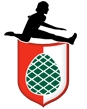 	
WettbewerbeHinweis: Sollte in einer Altersklasse die Disziplin nicht angeboten werden, wird mit der nächsthöheren Altersklasse gestartet. Gewertet wird in der jeweiligen Altersklasse und Schadensklasse.Bei allen Disziplinen ist Inklusion möglich.Meldungen:Meldegebühren entsprechend BezirksgebührenordnungMeldungen an meldung@lg-augsburg.deNachmeldungen bis 60 Min vor Start möglich, beim Weitsprung nur, wenn noch Platz ist. Nachmeldegebühr 3,- € je Disziplin. Weitsprung: 4 Versuche. U14 dürfen bei U16 starten, U18 und U20 bei den Aktiven. Der Veranstalter behält sich vor, die Teilnehmerfelder entsprechend Meldeleistung zu begrenzen.Bei U16 hat jede(r), je nach Teilnehmerzahl, 4-6 Versuche; bei Frauen/Männern gibt es einen Vor- und einen Endlauf.Die Teilnehmerlisten werden am Vortag auf LADV veröffentlicht.Stellplatzkarten: nur für Läufe. Stellplatzzeit 60 Minuten vor Wettkampfbeginn. Kontakt zum Veranstalter LG Augsburg: Christian Pfänder – pfaender@lg-augsburg.deHinweiseBei Diebstahl und Unfall übernimmt die LG Augsburg keine Haftung! Keine Doppelstarts in verschiedenen Altersklassen möglich.InklusionsdisziplinenMJ12 / MJ13: 75m 800mTeilnahmeerlaubnis der einzelnen Schadensklassen: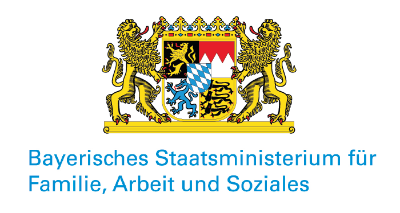 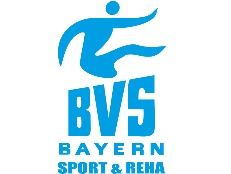 Dieses Projekt wird aus Mitteln des Bayerischen Staatsministeriums für Familie, Arbeit und Soziales gefördert.Ort:Rosenaustadion, 86159 Augsburg, Stadionstraße 21 Termin:15.06.2023Meldeschluss:13.06.23 > über meldung@lg-augsburg.deM12:  75m, 800mM13:  75m, 800mM14:  100m, 300m, 800m, 3.000mM15:  100m, 300m, 800m, 3.000m, WeitMJ U14:  4x75mMJ U16:  4x100mMJ U18:  100m, 200m, 400m, 800m, 1.500m, 3.000m, 4x100m, 4x400mMJ U20:  100m, 200m, 400m, 800m, 1.500m, 3.000m, 4x100m, 4x400mMänner:  100m, 200m, 400m, 800m, 1.500m, 5.000m, 4x100m, 4x400m, WeitW12:  75m, 800mW13:  75m, 800mW14:  100m, 300m, 800m, 3.000mW15:  100m, 300m, 800m, 3.000m, WeitWJ U14:  4x75mWJ U16:  4x100mWJ U18:  100m, 200m, 400m, 800m, 1.500m, 3.000m, 4x100m, 4x400mWJ U20:  100m, 200m, 400m, 800m, 1.500m, 3.000m, 4x100m, 4x400mFrauen:  100m, 200m, 400m, 800m, 1.500m, 5.000m, 4x100m, 4x400m, WeitMännerFrauenMJ U20 / MJ U18WJ U20 / WJ U18MJ U16WJ U16MJ U14WJ U14MJ U13 / MJ U12WJ U13 / WJ U12100m100m100m100m	100m100m100m100m75m75m200m200m200m200m400m400m400m400m300m300m300m300m800m800m800m800m800m800m800m800m800m800m1500m1500m1500m1500m5000m5000m3000m3000m3000m3000m3000m3000m4x100m4x100m4x100m4x100m4x100m4x100m4x75m4x75m4x400m4x400m4x400m4x400mWeitWeitWeit bei MännernWeit bei FrauenWeit bei MännernWeit bei FrauenT/F11-13Rollstuhl-fahrerFrame / Race-RunnerT/F35-T38T/F40-41T/F42-47T/F61-64Hörgeschädigte! ohne optische Startanlage!100mXXXXXX200mXXXXX300m (U16)XXXXXX400m XXX Racerunner LaufXXX800mXXXXX1500mXXXXX3000mXXX5000mXXXWeitXXXX